University of Zagreb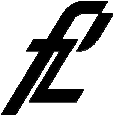 FACULTY OF TRANSPORTAND TRAFFIC SCIENCESVukelićeva 4, HR-10000 ZagrebUNDERGRADUATE STUDYUndergraduate study:	 	Chair: Course:UNDERGRADUATE THESIS ASSIGNMENTAssignment title: 	Assignment title in Croatian: _________________________________________________________________________________________Supervising teacher:	Chairperson of undergraduate thesis committee:Administrator:Applicant:Matriculation number:Study programme:Assignment description: